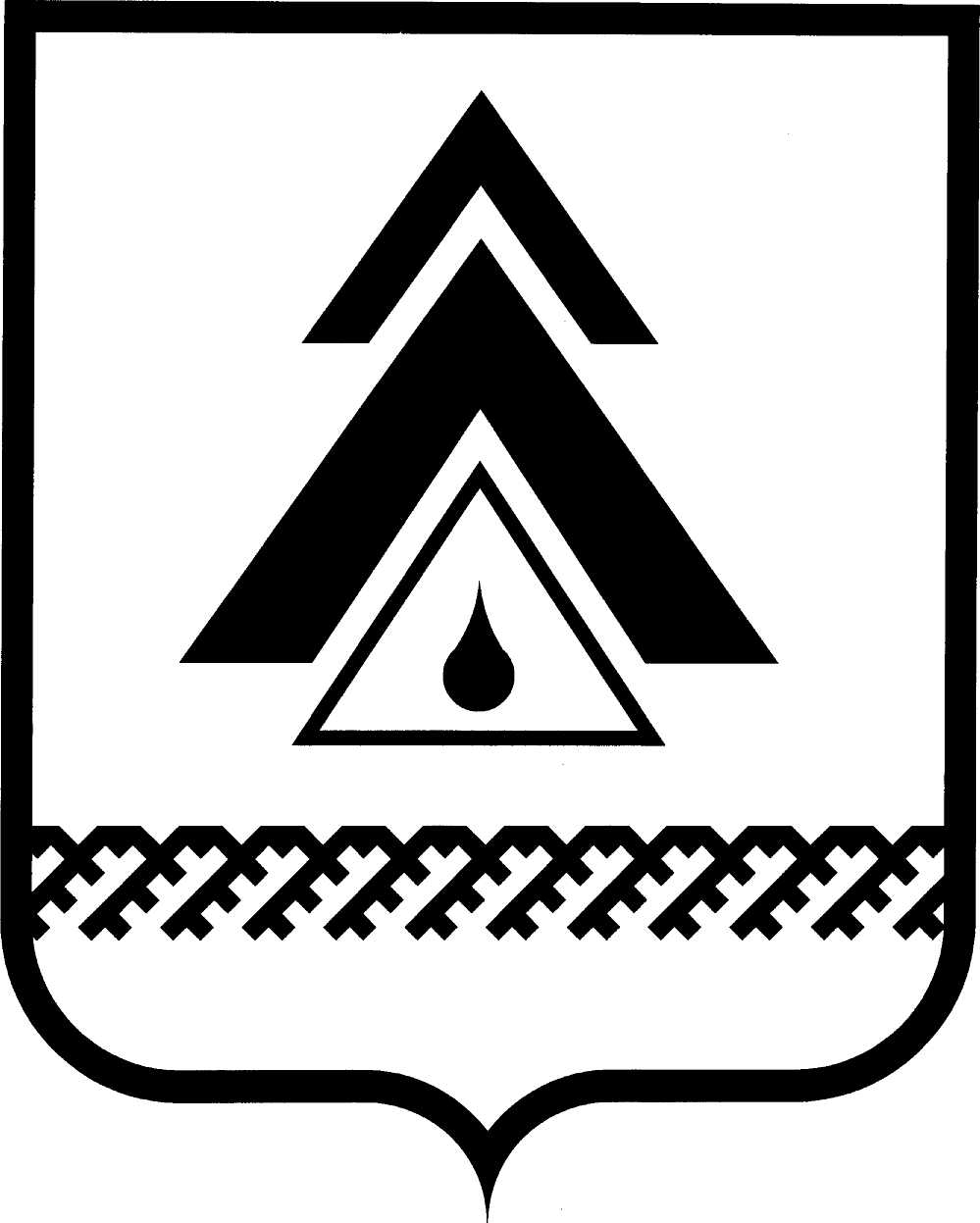 администрация Нижневартовского районаХанты-Мансийского автономного округа – ЮгрыПОСТАНОВЛЕНИЕО размере родительской платы         за присмотр и уход за ребенком         в муниципальных бюджетных образовательных организациях района, осуществляющих образовательную деятельность по образовательным программам дошкольного образования, присмотр и уход за детьмиВ соответствии с Федеральным законом от 29.12.2013 № 273-ФЗ «Об образовании в Российской Федерации»:1. Установить с 01 марта 2014 года размер платы, взимаемой с родителей (законных представителей) за присмотр и уход за ребенком в муниципальных бюджетных образовательных организациях района, осуществляющих образовательную деятельность по образовательным программам дошкольного образования, присмотр и уход за детьми, в сумме1 880 рублей.2. Признать утратившими силу постановления: главы района от 20.07.2007 № 865 «Об установлении размера родительской платы за содержание ребенка в муниципальных учреждениях района,    реализующих основную общеобразовательную программу дошкольного образования»;администрации района от 11.03.2009 № 186 «О внесении изменений в постановление главы района от 20.07.2007 № 865 «Об установлении размера     родительской платы за содержание ребенка в муниципальных учреждениях района, реализующих основную общеобразовательную программу дошкольного образования»;администрации района от 15.04.2009 № 335 «О внесении изменения           в приложение к постановлению главы района от 20.07.2007 № 865 «Об установлении размера родительской платы за содержание ребенка в муниципальных учреждениях района, реализующих основную общеобразовательную     программу дошкольного образования» (с изменениями от 11.03.2009 № 186)».3. Пресс-службе администрации района (А.Н. Королёва) опубликовать постановление в районной газете «Новости Приобья».4. Постановление вступает в силу после его официального опубликования.5. Контроль за выполнением постановления возложить на заместителя главы администрации района по социальным вопросам О.В. Липунову.Глава администрации района                                                            Б.А. Саломатинот 17.02.2014г. Нижневартовск№ 261          